J E D Á L N Y   L Í S T O K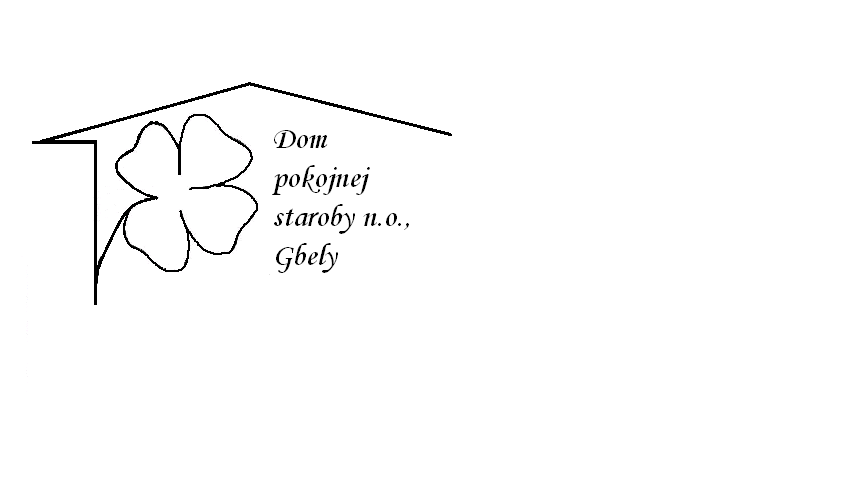 Od  14.12.2020     do  18.12.2020  Pondelok   14.12.:   polievka- Rascová s vajcom 1,3Bravčové na korení, kelový prívarok, chlieb 1Utorok       15.12.:   polievka- Brokolicová 1Kuracie prsia s hubovou omáčkou, pečené zemiaky 1,7                    Streda       16.12:    polievka- Hovädzia s drobkami 1,3  Bravčové klopsy, paradajková omáčka, knedľa    kysnutá 1,3,7 Štvrtok      17.12:    polievka- Slepačia s niťovkami  1,3 Pečené kuracie stehno, dusená ryža, kompót   Piatok     18.12.:   polievka  - Fazuľová s rezancami 1,3Závin- kakaový, makový  1,3,7Kolektív zamestnancov Domu pokojnej staroby n.o., Gbely Vám praje ,,Dobrú chuť!“.Obedy sa prihlasujú do 13. hod.Zmena jedál vyhradená.Alergény:1-obilniny, 2-kôrovce, 3-vajcia, 4-ryby, 5-arašidy, 6-sojové zrná, 7-mlieko, 8-orechy, 9-zeler, 10- horčica, 11-sezamové semená, 12-kysličník siričitý a siričitany